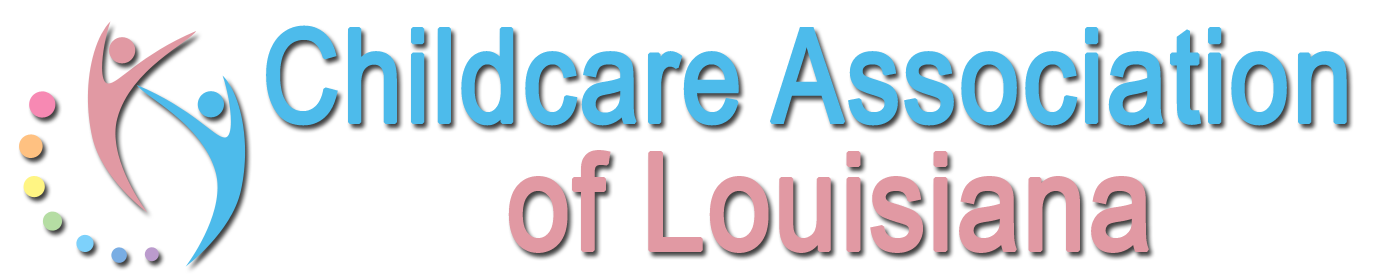 
Last Chance Education Conference  In Person and Virtual Conference                                                      Friday, December 4, 2020 Saturday, December 5, 2020 West Baton Rouge Convention Center 2750 North Westport Drive Port Allen, LouisianaDue to social distancing requirements, on-site attendance for this one-day Conference is limited to a total of fifty (50) registrantsEarly Bird Discount Rates for CCAL Members!Select from one of our four Lagniappe Membership Bundles 
Renew at www.childcarelouisiana.org Join at www.childcarelouisiana.org/Join 


LAST CHANCE EDUCATION CONFERENCE – IN PERSONFriday December 4, 2020 West Baton Rouge Parish Convention Center2750 N Westport DrivePort Allen, Louisiana8:00 AM 			Registration Check-in 9:00 AM 			Welcoming Remarks – Olivette Temple, President				Keynote Speaker – Collis Temple, III 10:00 AM     		Louisiana Department of Education UpdatesIntroductory Remarks - Jenna Chiasson, PhD and Lisa BrochardChild Care Assistance Program - Melinda GeorgePerformance Profiles – Taylor Dunn Licensing/Bulletin 137 – Shelia CampbellChild Care Criminal Background Checks – Valerie Black, JD11:00 AM			Tax Strategies for Year-End Tax Planning – Doyle Fillastre, CPA                                  The Fillastre Group12 PM – 1 PM              Lunch and Door Prize Giveaways!Keynote SpeakerCollis Temple, IIICollis Temple III & AssociateCollis owns and operates Collis Temple III & Associates, a training center of Primerica with over 550 licensed agents. Primerica is an international financial services marketing organization listed on the NYSE. The firm locates, trains, and mentors people interested in owning their own financial brokerage business offering investments, insurance, and most importantly, financial literacy training geared primarily towards helping families become properly protected, debt free, and financially independent. Collis helps individuals build a financial business from the ground up with no capital requirement that may generate a six figure income for individuals who are self-starters and looking for a legitimately significant opportunity, while providing a flexible schedule, therefore enhancing their overall quality of life.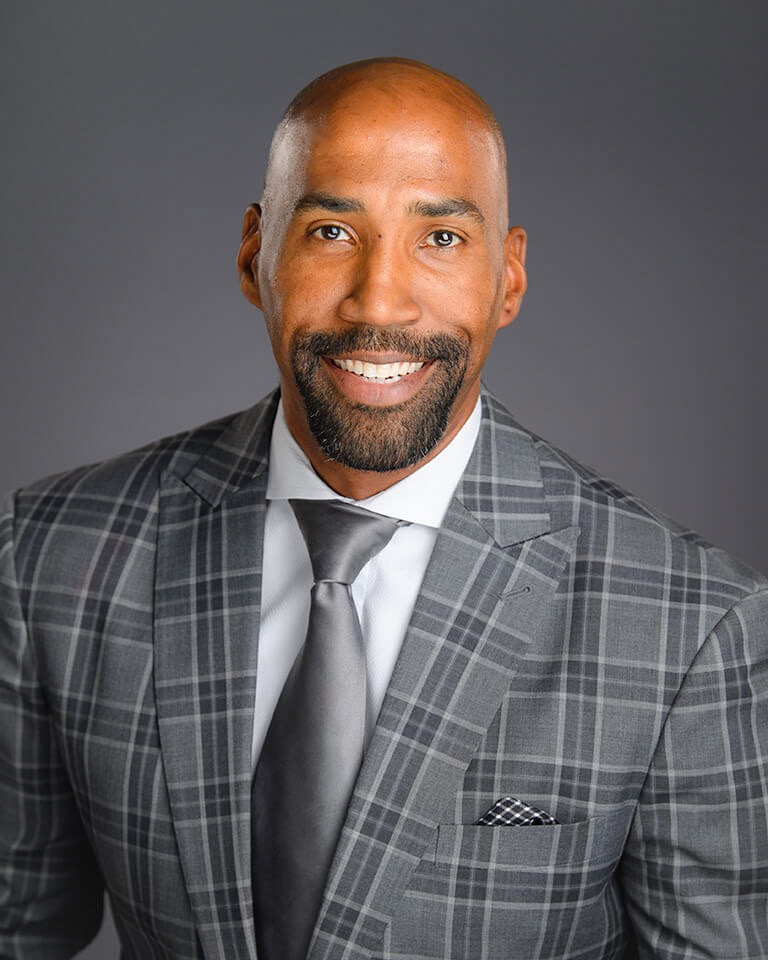 Collis’ mantra in business has been that FINANCIAL LITERACY = ECONOMIC EMPOWERMENT = REAL CHANGE in OUR COMMUNITIES! Collis and his wife Britney sincerely and completely focus on making sure that their clients understand why the financial programs are set up the way they are, how they work; and makes sure that they are totally customized to the desires of that particular clientIn January 2015, Collis was appointed by the Governor John Bel Edwards to serve on the Louisiana Board of Regents, the highest decision-making board of Higher Education in the State of Louisiana.  In January 2019, Collis was elected Vice-Chairman of the Board of Regents.  Collis also serves the Greater Baton Rouge community by being an active member of the Board of Directors of the Knock Knock Children’s Museum.  He also serves on the Board of Directors of 100 Black Men of Metro Baton Rouge.In January 2016, Collis published with his first book, Work Like a Slave, Think Like a Master. It has received great reviews. 
Collis is the husband of Britney Temple and father to four amazing children - Monet (9), Eden (7), Collis IV (5), and Briton (5 months). At age 24, Collis was named a "Top 40 Under 40" by the Baton Rouge Business Report. Collis played for the LSU Tigers from 2000-2003, becoming one of less than forty players in LSU history to amass over 1000 points, playing on two NCAA Tournament teams and an NIT team. Temple earned several awards while at LSU, including being named a member of the ten-member roster for LSU's All-Decade Team of the 2000s highlighting the best players at LSU from 2000-2010. Upon completing his eligibility was asked to compete during the 2003 NBA Summer League with the Detroit Pistons. After Summer League and prior to training camp Collis re-injured his surgically repaired right ankle and made the tough decision to walk away from basketball.  At age 24 ( 2003)  Collis decided to retire from basketball due to and injury and pursue his business interests with Primerica. Prior to joining Primerica and pursuing his own dreams of business ownership in November 2003, Collis was a student-athlete playing basketball at LSU. While at LSU, Collis earned an undergraduate degree in general business in three years, then completed a Masters in Sports Management, before beginning the pursuit of his Doctorate in Educational Leadership. According to LSU's Sports Information Department, Collis is believed to be the first Division I student athlete to complete an undergraduate degree, Master's degree and began the pursuit of a Doctorate while still eligible to play athletics.
Collis played for the LSU Tigers from 2000-2003, becoming one of less than forty players in LSU history to amass over 1000 points, playing on two NCAA Tournament teams and an NIT team. Temple earned several awards while at LSU, including being named a member of the ten-member roster for LSU's All-Decade Team of the 2000s highlighting the best players at LSU from 2000-2010. Upon completing his eligibility was asked to compete during the 2003 NBA Summer League with the Detroit Pistons. After Summer League and prior to training camp Collis re-injured his surgically repaired right ankle and made the tough decision to walk away from basketballFriday, December 4, 2020           1:00 – 4:00 PMCOVEY Today and Beyond COVID – Danna Andrus, D.D., LMFT, BCPC 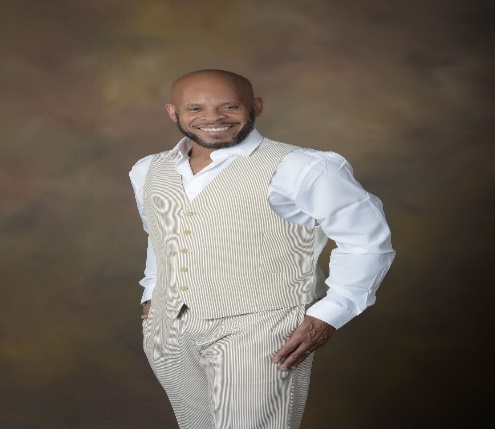 A practice from the PAST can be the solution for TODAY and BEYOND as we move through the challenges of COVID-19. Stephen Covey’s 7 Habits of Highly Successful Professionals is an effective teaching and learning tool from yesterday (1989) that can be revisited and embraced today. Covey’s 7 Habits can stand today as a reliable tool for driven and determined professionals who dare to create a new day and a new way of living, learning and lasting!  Dr. Andrus, with the spirit of the late Stephen Covey revisits the Seven Habits of the late 80’s and now they become relevant for a challenging today and a promising tomorrow. Louisiana Pathways 101 VIRTUAL Jenny Cowan 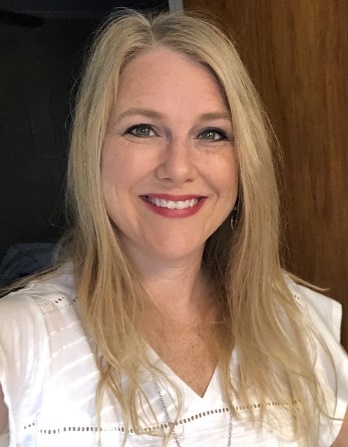 Louisiana Pathways NSU Child and Family NetworkJenny Cowan is scheduling 15-minute virtual appointments with conference attendees who need assistance with Louisiana Pathways. When registering, check the box to schedule an appointment with Ms. Cowan.Register with Louisiana PathwaysCareer LadderCareer Ladder LevelingScholarshipsSchool Readiness Tax Credits EARLY BIRD REGISTRATION FEESCCAL Member IN PERSON			Friday December 4, 2020$100 per person for CCAL members Includes LunchCCAL Member VIRTUAL				Friday, December 4, 2020Saturday, December 5, 2020 $60 per person for CCAL membersSix Clock Hours on FridayThree Clock Hours on SaturdayTotal Clock Hours:  9 CCAL Member Virtual                            Friday Only – December 4, 2020								$50 per person for CCAL members								Six Clock Hours on FridayCCAL Member VIRTUAL ONLY			Saturday Only – December 5, 2020 								$30 per person for CCAL Members 								Three Clock Hours www.childcarelouisiana.org/eventsCCAL HOTEL ROOM BLOCKThe Hampton Inn and Suites is offering CCAL members a group rate of $89/night for a single or double room. Reservations can be made by contacting the hotel directly at 225 389-6655  The La Quinta Inn and Suites is offering CCAL members a group rate of $89/night for a single or a double hotel room. Reservations can be made by contacting the hotel directly at 225 960-7787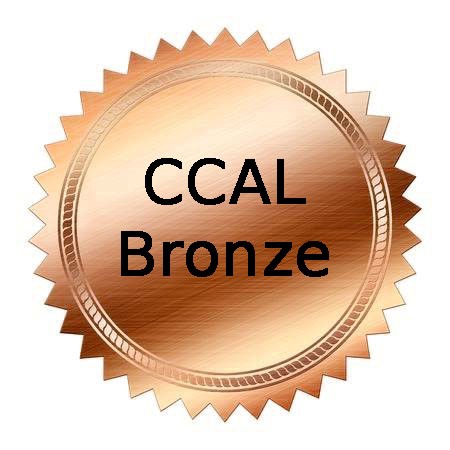 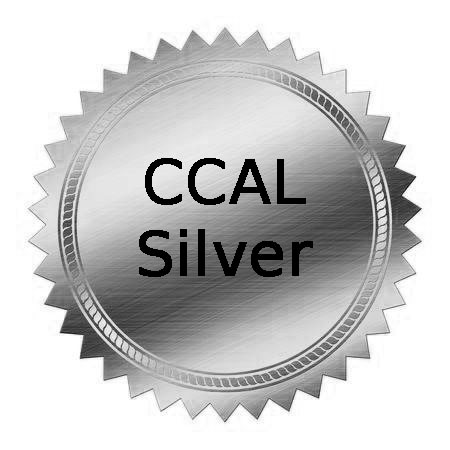 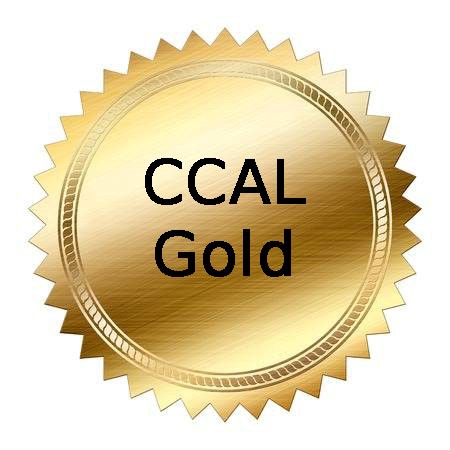 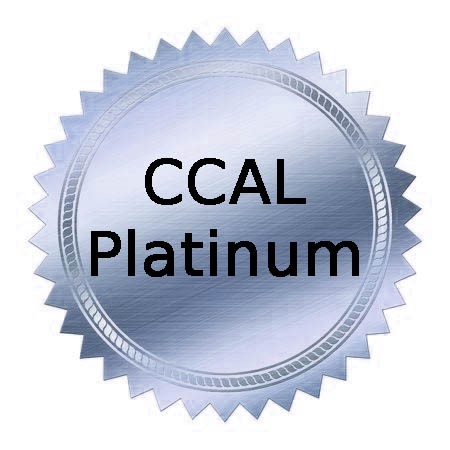 $100/yearNew Member Promotion$145/yearNew Member Promotion$175/yearNew Member Promotion$275/yearNew Member PromotionCOVERS 5 STAFF MEMBERSCOVERS 7 STAFFMEMBERSCOVERS 10 STAFF MEMBERSCOVERS UNLIMITED STAFF
